Dopunite tablicu, napišite oznake za logičke izjaveZnak za > je: (podebljajte značenje):Znak za > je: (podebljajte značenje):Znak za > je: (podebljajte značenje):"je jednako", "je istodobno" "je manje od" , "prethodi", "dolazi ispred" "je veće od", "slijedi", "dolazi iza"Znak za = je: (podebljajte značenje)"je jednako", "je istodobno""je manje od" , "prethodi", "dolazi ispred""je veće od", "slijedi", "dolazi iza"Znak za < je: (zpodebljajte značenje)"je jednako", "je istodobno""je manje od" , "prethodi", "dolazi ispred""je veće od", "slijedi", "dolazi iza"Spojite znak i značenje, upišite u tablicu: Znak za = je: (podebljajte značenje)"je jednako", "je istodobno""je manje od" , "prethodi", "dolazi ispred""je veće od", "slijedi", "dolazi iza"Znak za < je: (zpodebljajte značenje)"je jednako", "je istodobno""je manje od" , "prethodi", "dolazi ispred""je veće od", "slijedi", "dolazi iza"Spojite znak i značenje, upišite u tablicu: Znak za = je: (podebljajte značenje)"je jednako", "je istodobno""je manje od" , "prethodi", "dolazi ispred""je veće od", "slijedi", "dolazi iza"Znak za < je: (zpodebljajte značenje)"je jednako", "je istodobno""je manje od" , "prethodi", "dolazi ispred""je veće od", "slijedi", "dolazi iza"Spojite znak i značenje, upišite u tablicu: Znak za = je: (podebljajte značenje)"je jednako", "je istodobno""je manje od" , "prethodi", "dolazi ispred""je veće od", "slijedi", "dolazi iza"Znak za < je: (zpodebljajte značenje)"je jednako", "je istodobno""je manje od" , "prethodi", "dolazi ispred""je veće od", "slijedi", "dolazi iza"Spojite znak i značenje, upišite u tablicu: "je manje ili jednako", "dolazi prije ili istodobno" "je različito" ,"nije jednako" "je veće ili jednako", "dolazi iza ili istodobno" Upišite odgovarajući znak koji opisuje logičku izjavu (<,>, =, ≤, ≥, ≠)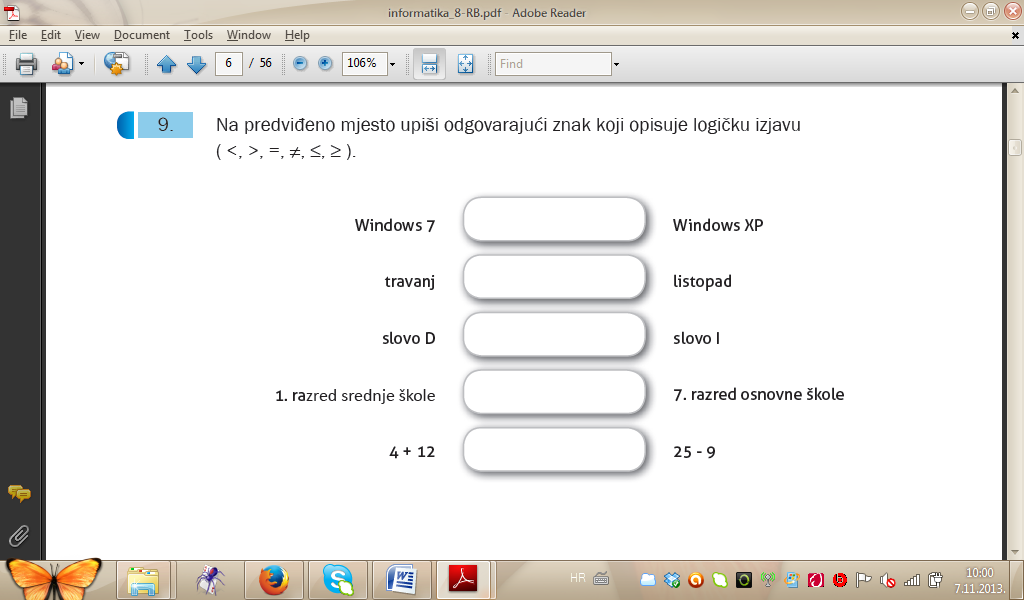 Upišite odgovarajući znak koji opisuje logičku izjavu (<,>, =, ≤, ≥, ≠)Odredite vrijednosti logičkih izjava (0 ili 1), ovisno o njihovoj istinitosti:zadnji dan u staroj godini je  31. 12.3 > 4drugi naziv za buduće vrijeme u hrvatskom jeziku je prezentveljača uvijek ima 29 danaZemlja je najmanji planet Sunčeva sustavTablica istinitosti:  (zaokruži točan odgovor)je simbol koji predstavlja logičku izjavuprikazuje logičke operacije složene u tablicamaprikazuje simbole koji predstavljaju logičku izjavuzamjenjuje cijeli tekst logičkih izjava.Dopuni rečenicu. Vrijednosti logičke funkcije mogu biti: _______i________.Dopuni rečenicu. Vrijednosti logičke funkcije mogu biti: _______i________.Nabroji osnovne logičke funkcije:________________________________________________________________________________________Kako nazivamo funkciju u kojoj obje vrijednosti varijable moraju biti istinite, da bi bila istina? (zaokruži točan odgovor)Funkcija NE (NOT, NEGACIJA)Funkcija I (AND, KONJUNKCIJA)Funkcija ILI (OR, DISJUNKCIJA)Funkcija IDENTITETAKako nazivamo funkciju kod koje će biti rezultat istina, ako je bilo koja varijabla istina? (zaokruži točan odgovor) Funkcija NE (NOT, NEGACIJA)Funkcija I (AND, KONJUNKCIJA)Funkcija ILI (OR, DISJUNKCIJA)Funkcija IDENTITETAKako nazivamo funkciju čija je vrijednost suprotna vrijednosti varijable? (podebljaj točan odgovor)Nabroji osnovne logičke funkcije:________________________________________________________________________________________Kako nazivamo funkciju u kojoj obje vrijednosti varijable moraju biti istinite, da bi bila istina? (zaokruži točan odgovor)Funkcija NE (NOT, NEGACIJA)Funkcija I (AND, KONJUNKCIJA)Funkcija ILI (OR, DISJUNKCIJA)Funkcija IDENTITETAKako nazivamo funkciju kod koje će biti rezultat istina, ako je bilo koja varijabla istina? (zaokruži točan odgovor) Funkcija NE (NOT, NEGACIJA)Funkcija I (AND, KONJUNKCIJA)Funkcija ILI (OR, DISJUNKCIJA)Funkcija IDENTITETAKako nazivamo funkciju čija je vrijednost suprotna vrijednosti varijable? (podebljaj točan odgovor)Funkcija NE (NOT, NEGACIJA)Funkcija NE (NOT, NEGACIJA)Funkcija I (AND, KONJUNKCIJA)Funkcija I (AND, KONJUNKCIJA)Funkcija ILI (OR, DISJUNKCIJA)Funkcija ILI (OR, DISJUNKCIJA)Funkcija IDENTITETAFunkcija IDENTITETA